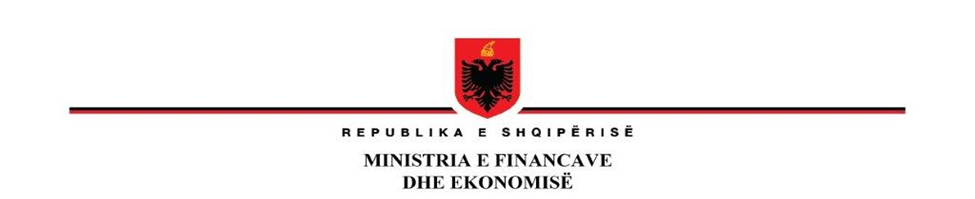 Raport individual për rezultatin e konsultimit publik  Për Projektvendimin“PËR MIRATIMIN E STRATEGJISË SË ZHVILLIMIT TË BIZNESIT                      DHE INVESTIMEVE 2021-2027 DHE TË PLANIT TË SAJ                                TË VEPRIMIT” Titulli i projektvendimit Projektvendimi “Për Miratimin e Strategjisë së Zhvillimit të Biznesit dhe Investimeve 2021-2027 dhe të planit të saj të veprimit”Kohëzgjatja e konsultimeve26 Maj-2 korrikMinistria e Financave dhe Ekonomisë në periudhën 26 Maj – 2 Korrik ka publikuar projektaktin për konsultim publik si nëpërmjet RENJK, postës elektronike, takimeve online ashtu edhe atyre fizike ku janë organizuar në datat 3 dhe 21-23 qershor takimet me aktorë të ndryshëm përfshirë donatorët, bizneset dhe shoqatat e biznesit si edhe përfaqësues nga institucionet e arsimit të lartë publike dhe private.Metodat e konsultimitSa i takon projektvendimit “Për miratimin e Strategjisë të Zhvillimit të Biznesit dhe Investimeve 2021-2027 dhe të planit të saj të veprimit” janë zhvilluar:1.  Takime me grupet e interest: takime online për shkak të respektimit të masave lidhur me situatën e COVID-19 por edhe takime fizike, me përfaqësues të shoqatave të biznesit dhe akademisë, gjithashtu edhe me donatorët si në fillim të procesit të draftimit të këtij projektvendimi ashtu edhe në finalizim të tij. Njoftimi është shpërndarë në rrugë elektronike si me email ashtu edhe në faqen zyrtare të rrjeteve sociale të Ministrisë së Financave dhe Ekonomisë. 2. Mbledhje e mendimeve dhe sugjerimeve nëpërmjet postës elektronike si edhe shkresave pasi projektvendimi “Për miratimin e Strategjisë të Zhvillimit të Biznesit dhe Investimeve”  është dërguar për dhënie mendimi edhe tek Ministritë e Linjës, AIDA si edhe AKPA, në rrugë shkresore, me afat afat 15 ditë për kthimin e përgjigjes. 3. Takime konsultuese si me Këshillin e Investimeve, datë 28.06.2021 4. Publikimi në Regjistrin elektronik për njoftimet dhe konsultimet publike në linkun si edhe njoftuar në faqen zyrtare të rrjeteve sociale të MFE-së:https://www.konsultimipublik.gov.al/Konsultime/Detaje/351 Palët e interesit të përfshiraPalët e interest të përfshira në konsultim paraqiten si mëposhtë:-Përfaqësues të institucioneve akademike: 16 pjesemarres (Universiteti i Tiranës, Universiteti Mesdhetar, Universiteti A.Moisiu, UET, Epoka, UBT etj)-Përfaqësues të Shoqatave të Biznesit: 15 pjesëmarrës (Dhoma e Tiranës, CCI, Unioni i Dhomave, Konfindustria, Amcham, Dhoma Greke etj)-Institucione ndërkombëtare (Banka Boterore, IFC, BERZH, EU)-Ministritë e Linjës (MEPJ, MD, MASR, Minister Shteti për Diasporën, MIE, MTM, MBZHR, Min.Shteti për Mbrojtjen e Sipërmarrjes).-Institucione të tjera (AKKSHI,AIDA,Agjencia per Mbështetjen e Vetëqeverisjes Vendore, KM)Kontribute kanë dhënë gjatë procesit të konsultimit dhe aktorë të tjerë në nivel qendror dhe nivel të vetëqeverisjes vendore, nëpunësit e nxitjes së biznesit në MFE si edhe përfaqësues të Akademisë dhe Organizatave të shoqërisë civile dhe ato ndërkombëtare detajet e së cilave paraqiten në Shtojcën nr. 1.Pasqyra e komenteve të pranuara me arsyetimin e komenteve të pranuara/ refuzuaraNga MFE janë vlerësuar dhe adresuar komentet, sugjerimet/rekomandimet mbi projektvendimin “Për miratimin e Strategjisë të Zhvillimit të Biznesit dhe Investimeve 2021-2027” nga disa aktorë si:•	Ambasada e Zvicrës në Shqipëri•	Bashkimi i Dhomve të Tregtisë dhe Industrisë•	Këshilli i Investimeve•	Dhoma e Tregtisë & Industrisë Tiranë•	Aleanca Kombëtare e Grave•	Banka Boterore•	Shoqata e Investitorëve të Huaj të Shqipërisë•	Shoqatat e Biznesit•	Përfaqesues te AkademisëJanë dhënë gjithësej 89 komente dhe sugjerime. Nga këto:•	9 komente/rekomandime janë nuk janë pranuar me arsyetimin e detajuar si mëposhtë vijon;10 komente janë pranuar pjesërisht dhe•70 komente/rekomandime të cilat janë adresuar nëpërmjet shtesave dhe riformulimeve në përshkrimin sipas masës përkatëse të Strategjisë në takimet e zhvilluara, janë pranuar.Projektakti u dërgua për mendim pranë Ministrisë së Drejtësisë, Ministrisë së Infrastrukturës dhe Energjisë, Ministrisë së Arsimit, Sportit dhe Rinisë, Ministrisë së Bujqësisë dhe Zhvillimit Rural, Ministrisë së Turizmit dhe Mjedisit, Ministrisë për Evropën dhe Punët e Jashtme, Ministrit të Shtetit për Diasporën, Ministrit të Shtetit për Mbrojtjen e Sipërmarrjes, Bashkimit të Dhomave të Tregtisë dhe Industrisë, Agjencisë Kombëtare të Kërkimit Shkencor dhe Inovacionit, dhe Agjencisë për Mbështetjen e Vetëqeverisjes Vendore.Sikurse detajohet edhe mëposhtë janë reflektuar në Strategji për cdo masë, komentet që janë marrë lidhur me:-	aspektet e sistemeve/standardeve të menaxhimit të cilësisë dhe masat rregullatore që lehtësojnë krijimin e ndërmarrjeve të reja (masat 1 dhe 2 të Shtyllës së dytë të strategjisë);-	përfshirjen e kuadrit ligjor për të siguruar një bazë të plotë ligjore për zhvillimin e “e-biznesit” (masa 6, e Shtyllës së parë të strategjisë);-	dhënien e vëmendjes mbi deformimit të tregut (riformuluar masa 1 e shtyllës së dytë të strategjisë);-	rritjen e rëndësisë së mbrojtjes së të drejtave të pronësisë industriale dhe intelektuale (masa e 2, në shtyllën e dytë të strategjisë );-	rëndësinë e zhvillimit të kapitalit njerëzor për të siguruar cilësinë e kërkuar nga investitorët e huaj duke krijuar një lidhje midis sistemit të arsimit profesional dhe dhomave të tregtisë (masa e 2 në shtyllën e tretë);-	integrimin e kompanive shqiptare në zinxhirët ndërkombëtarë të vlerës për të trajtuar trajnimin e burimeve njerëzore dhe aftësive sipërmarrëse të SME-ve (masa e 6, në shtyllën e dytë të strategjisë);-	adresimin e problematikave të aftësive sipërmarrëse për SME-të si një nga problemet kryesore në anketimet e Këshillit të Investimeve duke iu referuar trurit sipërmarrës veçanërisht drejt inovacionit dhe mungesës së kapaciteteve për të gjeneruar aplikime të sakta për financim (masa e 6, në shtyllën e dytë të strategjisë);-	 zbatimin e një projekti të posaçëm për promovimin e markës tregtare “Made in Albania” (Masën e 5, në shtyllën e parë të strategjisë);-	identifikimin dhe inkurajimin e potencialit të diasporës, për të nxitur mundësitë e investimit nga diaspora, për të krijuar një bazë të dhënash të investitorëve të mundshëm dhe akademikëve shqiptarë jashtë vendit (masa e 1, në shtyllën e parë të strategjisë)-	financimin dhe ndihmën për prodhimet e bërë me dorë të grave në të gjithë vendin, duke synuar integrimin në tregjet ndërkombëtare dhe përmirësimin e zinxhirit të tyre të vlerës (masa e 3, në shtyllën e dytë të strategjisë) -	krijimin e një rrjeti grash të suksesshme në biznes (anëtare të Diasporës Shqiptare) dhe promovimi i sipërmarrjes së grave dhe rrjetëzimi midis grave të suksesshme në biznes nga Diaspora dhe grave sipërmarrëse në Shqipëri (masa e 3, në shtyllën e dytë të strategjisë)Ministria e Drejtësisë, Ministria e Bujqësisë dhe Zhvillimit Rural, Ministria e Turizmit dhe Mjedisit, Ministrit të Shtetit për Mbrojtjen e Sipërmarrjes, janë shprehur dakord.Ministria e Infrastrukturës dhe Energjisë, Ministria e Arsimit, Sportit dhe Rinisë, Ministria për Evropën dhe Punët e Jashtme, Ministri i Shtetit për Diasporën, Bashkimi i Dhomave të Tregtisë dhe Industrisë janë shprehur dakord dhe kanë sugjeruar komente, të cilat janë reflektuar në projektakt.Lidhur me komentin e Ministri i Shtetit për Diasporën, sqarojmë se në projekaktin e propozuar, MFE nuk ka bërë kostim të masave të stratëgjisë së Disporës dhe për më tepër nuk i referohet kësaj strategjie. Masat e përfshira në projektakt lidhur me disporën, janë në kuadër të mbështetjes së ndërmarrjeve start up, të parashikuara me financim nga projekti i “EU for Innovation”.Informacioni më i detajuar paraqitet si vijon në tabelën më poshtë:Shtojca 1Çështja e  adresuar(psh. përkufizimi i ri i…, kushtet për regjistrimin e…, rregullimi i…, etj.)Komenti(grumbulloni dhe përmblidhni komente identike/të ngjashme nga palët e ndryshme të interesuara së bashku) Palët e interesuara (renditni të gjithë ata që adresuan çështjen në mënyrë të ngjashme)Vendimi (I pranuar/I pranuar pjesërisht/I refuzuar) JustifikimiPërshkrim më i hollësishem i masaveTe detajohen me informacion masatMD, MIEPranuarNuk kaRregullime, shtim paragrafeshTe shtohet material per Diplomacine ekonomikeMEPJPranuarNuk ka Rregullime togfjalëshash Në tekstin e draft-Strategjisë, togfjalëshi “tranzicioni digjital”, të zëvendësohet me togfjalëshin “transformimi digjital”MIEPranuarNuk kaDetajime, shtjellimeGjithashtu, tek promovimi / lehtësimi sistematik i investimeve të synuara, të parashikuara në tabelën 15, të mbahet në konsideratë në formulim dhe promovimi i investimeve për transformimin digjital, automatizimin e industrisë dhe investimet për ekonominë e gjelbërMIEPranuarNuk kaDetajimeadresimin e problematikave të aftësive sipërmarrëse për SME-të si një nga problemet kryesore në anketimet e Këshillit të Investimeve duke iu referuar trurit sipërmarrës veçanërisht drejt inovacionit dhe mungesës së kapaciteteve për të gjeneruar aplikime të sakta për financim (masa e 6, në shtyllën e dytë të strategjisë);Keshilli i InvestimevePranuarNuk kaRregullimeVërejtje specifike:• Aspektet e qëndrueshmërisë, alokimi i burimeve të parashikuara dhe mbrojtja e mjedisit ose përgjegjësia sociale mund të theksohen më shumëAmbasada e Zvicrës në ShqiperiJo I pranuarShtjelluar ne versionin e strategjiseKostim I masaveNë këto kushte duke qenë se në pjesën përmbledhëse të dokumentit të Projektit Buxhetor Afatmesëm 2021-2023, miratuar me VKM nr. 897, Datë 18.11.2020, për “Miratimin e Dokumentit të Programit Buxhetor Afatmesëm, 2021-2023”, të rishikuar, Diaspora është përfshirë në Kapitullin 3, pika 12, sugjerojmë që në pjesën e IV “ANALIZA BUXHETORE” në “Aneksi 1: Formati i planit te veprimit i përmbledhur” të bëhen ndryshimet në dokument duke shtuar materialin,Min.Shteti DiasporaJo I pranuarLidhur me komentin e Ministri i Shtetit për Diasporën, sqarojmë se në projekaktin e propozuar, MFE nuk ka bërë kostim të masave të stratëgjisë së Disporës dhe për më tepër nuk i referohet kësaj strategjie. Masat e përfshira në projektakt lidhur me disporën, janë në kuadër të mbështetjes së ndërmarrjeve start up, të parashikuara me financim nga projekti i “EU for Innovation”.AktorëtKomente/SugjerimeQëndrimiAmbasada e Zvicrës ne ShqiperiVërejtjet e përgjithshme:Strategjia është e strukturuar mirë, gjithëpërfshirëse dhe bazohet në një analizë të plotë mbi kontekstin dhe pikëpamjen aktuale shqiptare; ajo përmban gjithashtu seksione të dedikuara për koston dhe mbikqyrjen, të cilat sipas pikëpamjes sonë janë elementë vendimtarë që e bëjnë një strategji operacionale dhe efektive.Racionalja, vizioni dhe fokusi i Strategjisë mbi zhvillimin e SME-ve, sipërmarrjen dhe inovacionin si dhe zhvillimin e aftësive, mbështet shumë mirë angazhimin e vazhdueshëm dhe të ardhshëm zviceran (SECO/SDC) në Shqipëri, duke përfshirë: zhvillimin e ekosistemit, SME-të, nxitjen e start-up-it dhe sipërmarrjes, më shumë inovacion dhe përdorim më të mirë të dixhitalizimit, si dhe rëndësinë dhe lidhjet midis tregtisë dhe investimeve;Ne duam të tërheqim vëmendjen mbi disa nga parakushtet të cilat duhet të jenë në vend që Strategjia të jetë e suksesshme; këto janë të lidhura me një axhendë më të gjerë reforme dhe përfshijnë: reduktimin e barrës administrative, rritjen e transparencës dhe përgjegjshmërisë së institucioneve, garantimin dhe krijimin e një fushe loje të nivelit dhe të tjera.Nuk ka nevojë për ndryshimeAmbasada e Zvicrës ne ShqiperiVërejtje specifike:• Aspektet e qëndrueshmërisë, alokimi i burimeve të parashikuara dhe mbrojtja e mjedisit ose përgjegjësia sociale mund të theksohen më shumëNuk ka nevojë për ndryshime Ceshtje te perfshira ne versionin e gjate te Strategjise Ambasada e Zvicrës ne Shqiperi• Aspektet e sistemeve / standardeve të menaxhimit të cilësisë (që nga fillimi), por edhe masat rregullatore që lehtësojnë krijimin dhe ankorimin e ndërmarrjeve të sapo-themeluara gjithashtu mund të përmenden në mënyrë të qartëRregulluar ne Masat  2.1 and 2.2Ambasada e Zvicrës ne Shqiperi•Zonat e ndërhyrjes duket të jenë të orientuara drejt eksportit, megjithatë mund të jetë mirë të përfshihen gjithashtu masa rreth gjenerimit të kërkesës së brendshme në zonat urbaneNuk ka nevojë për ndryshimeVetëm zona e parë e ndërhyrjes është e orientuar drejt eksportitMasat e mbështetjes që përqëndrohen në SME-të dhe startupet kontribuojnë ndjeshëm në gjenerim të kërkesës së brendshmeFokusi i BIDS është në nivelin kombëtarAmbasada e Zvicrës ne Shqiperi• Veprimet që çojnë në rrugë të reja për të mbështetur ndërkombëtarizimin janë ndërtuar mbi interesat e firmave lokale dhe AIDA. Zhbllokimi i potencialit të shoqatave dhe dhomave mund të jetë një rrugë shtesë për eksplorimin e mundësive të rejaNuk ka nevoje per ndryshime Dhomat dhe Sindikatat janë planifikuar të jenë pjesë e veprimeve të ndryshme të prioritare që përqëndrohen në ndërkombëtarizimin, të tilla si 1.5: Strategjia e Eksportit dhe 1.6: nisma e zhvillimit të biznesit e-biznesitAmbasada e Zvicrës ne ShqiperiPërtej fokusit në SME- të, nisma e zhvillimit të e-biznesit duhet të përfshijë aspekte të kuadrit ligjor; duke siguruar një bazë të shëndoshë ligjore për zhvillimin e e-bizneseve;Rregulluar në Masën 1.6 Ambasada e Zvicrës ne Shqiperi•Plani i mbështetjes së sipërmarrjes me bazë konkurrencën është një nismë e denjë për t'u lavdëruar. Nëse mbështetet në nismat ekzistuese të mbështetura nga donatorët, duhet t'i kushtojë vëmendje deformimit të tregut, që do të thotë orientimi i shërbimeve të zhvillimit të biznesit (BDS) gjithnjë e më shumë në madhësinë, natyrën dhe nevojat e SME-ve shqiptare; programet e mbështetjes së SME-së të bazuara në grante duhet të jenë të lidhura mjaftueshëm me modelet e sipërmarrjes, tregjeve, performancës dhe ndarjen e rrezikut;Rregulluar në masën 2.1 Ambasada e Zvicrës ne ShqiperiKur flasim për mbështetjen e zhvillimit novator të biznesit dhe start-up-eve, lidhja me rëndësinë e mbrojtjes së të drejtave të pronësisë industriale dhe intelektuale mund të bëhet ndoshta në mënyrë më eksplitike;Rregulluar ne Masen 2.2Ambasada e Zvicrës ne ShqiperiNë lidhje me Aftësitë: Strategjia Kombëtare për Punësim dhe Aftësi (NESS) është strategjia që përcakton përparësitë në sektorët e zhvillimit të aftësive, pasi është e lidhur drejtpërdrejt me programin buxhetor respektive të qeverisë. NESS dhe BIDS kanë për qëllim të krijojnë dhe gjenerojnë inteligjencën e aftësive, të dhënat e tregut të punës dhe informacionin. Për të siguruar efektshmëri financiare, të dyja strategjitë duhet të harmonizojnë dhe koordinojnë zbatimin e tyre në fushën e aftësive.  Nuk ka ndryshime të nevojshmeVeprimet prioritare mbi zhvillimin e aftësive brenda BIDS janë në përputhje me NESS. Të dyja strategjitë plotësojnë njëra-tjetrën në këtë temë dhe BIDS integron institucionet përgjegjëse për zbatimin. Rreshtimi        dhe harmonizimi është diskutuar në mënyrë të plotë në grupet e punës dhe konsultime shtesë me të interesuarit përkatës si pjesë e procesit të hartimit të strategjisë.Ambasada e Zvicrës ne ShqiperiBashkëpunimi dhe sinergjitë midis të gjitha institucioneve të duhura mbeten të një rëndësie vendimtare, me qëllim që informacioni të ndahet, nuk ka mbivendosje dhe ka një qasje koherente nga të gjitha ministritë e linjës dhe agjensitë e lidhura me të si dhe një kontribut të mirë-koordinuar të donatorëve të udhëhequr nga qeveria. Nuk ka ndryshime të nevojshmeStruktura monitoruese e parashikuar për fazën e zbatimit (grupi drejtues ndër-institucional, grupi monitorues dhe i koordinimit dhe institucionet drejtuese) do të sigurojë bashkëpunimin dhe sinergjitë midis të gjitha institucioneve përkatëse. Për më tepër, faktori i suksesit i bashkëpunimit ndër-organizativ është theksuar në versionin e gjatë të strategjisë dhe shtojcës.Ambasada e Zvicrës ne ShqiperiKapacitetet për zbatim gjithashtu duhet të forcohen, në të gjitha institucionet dhe strukturat, publike dhe jo, që kanë për detyrë të zbatojnë dhe të marrin përpara veprimet e strategjisë; Nuk ka ndryshime të nevojshmeJanë planifikuar mjete shtesë dhe masa për ndërtimin e kapaciteteve për disa masa (p.sh.  1.1, 1.4, 2.1, 2.2, 2.6, 3.2) ku është e nevojshme.Ambasada e Zvicrës ne ShqiperiBashkitë mund të luajnë gjithashtu një rol jo vetëm në kapitalin njerëzor, por edhe në fusha të tjera të strategjisë;Nuk ka ndryshime të nevojshme Roli i komunave është përpunuar tashmë në masat të të tre zonave të ndërhyrjes (p.sh. 1.2 dhe 2.1) Ambasada e Zvicrës ne Shqiperi• Së fundmi, ne do të sugjeronim që të bëhej një lloj vazhdimësie dhe ura lidhëse me Strategjinë aktuale, qoftë kjo si ndjekje në nivelin e rezultateve apo mbi mësimet e marra dhe implikimet përkatëse që duhet të ndërtohen.Nuk ka nevojë për ndryshime• Gjatë fazës së hartimit të strategjisë, mësimet e nxjerra dhe implikimet përkatëse për t'u mbështetur u analizuan dhe reflektuan në strategjinë e re. Gjatë procesit të hartimit u vendos që të mos përfshihet një kapitull mbi këtë temë në strategjinë e reAktorëtKomente/SugjerimeQëndrimiUCCIAL Strategjia e Zhvillimit të Biznesit dhe Investimeve 2021-2027 merr një rëndësi edhe më të madhe duke pasur parasysh kontekstin se Shqipëria aspiron të bëhet një vend kandidat për anëtarësim në BE. Kjo sjell gjithashtu rëndësinë e standarteve me BE, por është gjithashtu e rëndësishme të krahasohet me vendet e Evropës Juglindore (SEE) lidhur me konkurrencën dhe duhet të jetë në përputhje me strategjitë tërësore dhe programet në nivelin (kombëtar).Nuk ka ndryshime të nevojshme Konteksti rajonal është konsideruar gjatë gjithë fazës së analizës dhe të projektimit të strategjisë. Midis të tjerave, analiza e gjendjes aktuale përfshin një krahasim rajonal. Shembujt e praktikës së mirë në rajon si dhe në BE janë shqyrtuar me grupet e punës kur kanë projektuar veprimet përparësore.UCCIAL Kjo strategji duhet të përmbajë jo vetëm të gjitha masat që nuk u zbatuan nga Strategjia 2014 - 2020 (nga tre raportet e monitorimit u vlerësua se niveli i zbatimit ishte 75% por përparimi sipas treguesve është shumë i ulët), por gjithashtu për t'u shoqëruar me zhvillimin e vazhdueshëm të takimeve me përfaqësues të institucioneve dhe grupeve të interesit në mënyrë që kjo strategji të njihet nga të gjithë aktorët jo vetëm gjatë hartimit të strategjisë. por edhe gjatë gjithë periudhës së zbatimit. Nuk ka ndryshime të nevojshmeKrahasuar me paraardhësin e saj, BIDS i ri redukton numrin e veprimeve për të siguruar një zbatim të efektshëm. Në të njëjtën kohë, ajo zgjeron shtrirjen e paketës së politikës dhe përqëndrohet më fort në një metodë koherente duke përdorur sinergjitë midis veprimeve.Struktura e zbatimit parashikon takime të rregullta me institucionet përgjegjëse.Për më tepër, është parashikuar një sërë masash komunikimi për të informuar aktorët mbi procesin e zbatimit(p.sh.  nëpërmjet mediave sociale)UCCIAL Bashkimi i Dhomave të Tregtisë dhe Industrisë ka qenë pjesë e grupit të punës gjatë hartimit të Strategjisë 2021 - 2027 dhe ka kërkuar që:Plani i Veprimit i kësaj Strategjie për t'u formuluar sa më qartë duke pasur parasysh se Strategjia është shumë komplekse pasi lidhet me objektivat e përgjithshme dhe aktivitetet e planifikuara në të e bëjnë shumë të vështirë pasqyrimin; Nuk ka ndryshime të nevojshmePlani i veprimit me të dhëna të detajuara veprimi për çdo veprim me perparesi në versionin e gjatë të shtojcës      jep një pamje të qartë të veprimtarive të planitUCCIAL Të ndajë sa më saktë kompetencat e institucioneve për zbatimin e masave si dhe përgjegjësitë e tyre të cilat ndikojnë drejtpërdrejt në zhvillimin e biznesit dhe në tërheqjen e investimeve;Nuk ka ndryshime të nevojshme Çdo veprim me perparesi ka përgjegjësi të dedikuara, të detajuara në versionin e gjatë të shtojcës UCCIAL Të ketë raportim periodik të institucioneve për zbatimin ose jo të masave të parashikuar;Të krijojë KPI-të për të matur zbatimin e masave dhe për të monitoruar progresin;Për të përmirësuar klimën e biznesit ndikimi i çdo shërbimi të ofruar për komunitetin e biznesit duhet të matet. Vetëm në këtë mënyrë mund të japim rezultate konkrete dhe të përmirësojmë kapacitetin e SME-së, Investimeve Direkte, të rritim eksportet etj. në vend;Gjatë zbatimit të strategjisë duhet të ketë një koordinimi të vazhdueshëm me të gjithë partnerët, duke përfshirë dhomat e tregtisë, të cilat duhet të jenë të një rëndësie themelore në këtë proces.Dhomat e Tregtisë duhet të kenë një rol aktiv të mirë-përcaktuar në këtë proces pasi ato mund të ndikojnë ndjeshëm në ndërgjegjësimin rreth zhvillimit të biznesit dhe investimeve, si dhe mund të ofrojnë ekspertizën e nevojshme për zhvillimin e shërbimeve të mbështetjes së biznesit.Nuk ka ndryshime të nevojshmeGrupi i monitorimit dhe koordinimit (duke përfshirë të gjitha institucionet pergjegjese për zbatimin) do të takohet në bazë tremujore ose sipas nevojës për të siguruar koordinimin efektiv në nivelin operacionalKPI-të për çdo veprim me perparesi janë të detajuara në versionin e gjatë të shtojcës UCCIAL • Zhvillimi i kapitalit njerëzor i cili duhet të sigurojë cilësinë e kërkuar nga ne nga investitorët e huaj nuk mund të jetë në nivelin e kërkuar nëse nuk ka asnjë lidhje midis sistemit të arsimit profesional dhe dhomave të tregtisë pas përvojave më të mira evropiane, veçanërisht ajo Gjermane me arsim të dyfishtë .Rregulluar në Masen 3.2 UCCIAL Në lidhje me tre objektivat e strategjisë A. Tërheqja e investimeve dhe ndërkombëtarizimit B. Zhvillimi i SME-së, sipërmarrjes dhe inovacionit C. Zhvillimi i kapitalit njerëzor, Dhomat e Tregtisë duhet të jenë aktorë të rëndësishëm në arritjen e këtij objektivi strategjik në partneritet së bashku me institucionet shtetërore që kanë përgjegjësi në këtë strategji.Nuk ka ndryshime të nevojshmeStrategjia dhe disa veprime përparësore parashikojnë që të përfshihen dhomat e tregtisë si aktorë të rëndësishëm për të arritur qëllimet strategjike (p.sh.  1.1, 1.2, 1.5, 1.6, 2.6, 3.2, 3.3, 3.4)AktorëtKomente/SugjerimeQëndrimiKëshilli I InvestimeveSUGJERIME TË PËRGJITHSHMEVizioni i Qeverisë Shqiptare për të stimuluar investimet, SME-të dhe kapitalin njerëzor.   Ne vlerësojmë qasjen e mençur të qeverisë lidhur me angazhimin që ajo ka ndërmarrë për të stimuluar novacionin në mbështetje të SME-së dhe për të tërhequr investime, gjithashtu kohëzgjatjen afat-gjatë 7-vjeçare të kësaj strategjie. Ky vlerësim bazohet në sugjerimet e anëtarëve të IC-së për rigjallërimin e ekonomisë (IC Meeting, tetor 2019), e cila jep prioritet nevojën për " qëndrueshmëri në kohë të politikave kombëtare dhe qartësi të vizionit qeveritar " si parakushte për të zbutur rrezikun dhe për të stimuluar investimet private. Ndërkohë, ne do të sugjerojmë që roli i sektorit privat për rritjen ekonomike të vendit të jetë i njohur haptazi. Për këtë sugjerojmë të shtojmë në material " sektori privat është jetik për rritjen ekonomike të Shqipërisë, si një kontribues i madh në të ardhurat e buxhetit, nëpërmjet të cilave qeveria ofron shërbime për shoqërinë nëarsim, shëndetësi, etj".Nuk ka ndryshime të nevojshmeMbuluar në versionin e gjatë të strategjisë  Këshilli I InvestimeveQeverisja e mirë dhe qëndrueshmëria e institucioneve duhet të konsiderohen si një objektiv specifik i BIDS 2021-2027 ose fusha e katërt e objektivave të politikave. Argumenti lidhet me faktin se qëndrueshmëria institucionale dhe qeverisja e mirë apo koordinimi ndër-institucional janë elemente thelbësore për arritjen e objektivave dhe planit të veprimit të strategjisë. Mungesa e koordinimit institucional ka rezultuar si problematike në shumë reforma dhe tema të diskutuara/analizuara në këto 6 vjet në IC. Arsyet për këtë ndryshojnë dhe mund të grupohen në: a) mbivendosja e kompetencave ndërmjet institucioneve; b) axhendat e ndryshme për ndjekjen e prioriteteve ku institucionet e ndryshme kanë objektiva të ndryshme sektoriale; c) mungesën e burimeve buxhetore ose burimeve njerëzore; d) reformat e shpeshta institucionale të cilat shoqërohen me ndryshime në ligje/nënligjore dhe krijimin e strukturave të reja. BIDS 2021-2027 nënvizon disa nga sfidat kryesore të identifikuara gjatë vlerësimit të BIDs 2014 - 2020 ku ndër të tjera thuhet se: " Asnjë koordinimi jo vetëm brenda partnerëve të përfshirë në zbatimin e strategjisë, por edhe me donatorët dhe organizatat e tjera që veprojnë në fushën e promovimit të biznesit... ". Pavarësisht kësaj, Strategjia dhe Plani i Veprimit nuk japin ndonjë masë konkrete për të adresuar mungesën e koordinimit ndërmjet institucioneve të varura (vertikalisht) ose institucioneve të tjera (horizontalisht) përgjegjëse për zbatimin në praktikë dhe mbikqyrjen e këtyre masave. Si do të trajtohet koordinimi institucional dhe qëndrueshmëria e institucioneve të planifikuara për të ndjekur zbatimin e Strategjisë në nivel hierarkik?Nuk ka ndryshime të nevojshmeStrategjia është hartuar bazuar në konsultime intensive me aktorët kryesorë dhe institucionet kryesore për zbatimin për të siguruar koordinimin e efektshëm tashmë gjatë fazës së projektimit.Kjo temë mbulohet në versionin e gjatë të strategjisë brenda kapitullit mbi strukturën e zbatimit dhe proceset e monitorimit.Për më tepër, koordinimi ndër-organizativ trajtohet në kontekstin e Veprimeve Prioritare përkatëse në versionin e gjatë të shtojcës.Këshilli I InvestimeveQëndrueshmëria, harmonizimi dhe thjeshtimi i masave të politikës fiskale drejt investimeve dhe NVM-ve - mund të jetë momenti për të menduar për një reformë "gijotinë / thelbësore fiskale" të kornizës ligjore dhe nënligjore fiskale.. Ndryshimet e shpeshta gjatë viteve, edhe pse në shumicën e rasteve kanë përbërë në dhënien e stimujve dhe masave lehtësuese për disa kategori tatimpaguessh, kanë krijuar shumë përjashtime tatimore dhe fragmentime, në rregulla dhe kritere specifike të zbatueshme për kategori të veçanta të taksapaguesve, të cilat nëse nuk janë të mirë-administruara mund të prodhojnë kundër-efektin në aspektin e formalizimi të ekonomisë. Për qeverisjen e tyre të mirë, në afat të shkurtër kërkohet: (1) burime shtesë, një administratë efikase, e shpejtë, jo burokratike dhe llogaridhënëse; (2) transparencën e stimujve sektorial të zbatueshëm për investitorët dhe të interesuarat nëpërmjet përgatitjes së një inventari sistematik (të përditësuar periodikisht). Ndërsa në afat të mesëm, sugjerohet revizioni thelbësor dhe përgatitja e ligjeve të reja si ligji 9920/2008 "Mbi procedurat tatimore", ligji 9632/2006 "Mbi sistemin e taksave vendore" dhe veçanërisht ligji 8438/1998 "Mbi tatimin mbi të ardhurat" i cili ka qenë objekt i diskutimeve të mëparshme dhe nuk pasqyron si duhet kontekstin ekonomik të biznesit dhe individëve. Ky komponent është shumë i rëndësishëm dhe duhet të jetë pjesë e angazhimit serioz të qeverisë dhe MFE si institucioni përgjegjës për zbatimin e BIDS për të bërë të mundur përpjekjet për të dhënë rezultatet e pritura, si dhe për të rritur besimin në institucionet dhe qeverisjen pas krizës shëndetësore COVID-19 dhe tërmetit. të nëntorit 2019.Nuk ka ndryshime të nevojshmeSiç u diskutua gjatë procesit të zhvillimit të BIDS, politika fiskale shkon përtej sferës së BIDS dhe një dyfishim i strategjive dhe përpjekjeve duhet shmangurKëshilli I InvestimeveInformaliteti mbetet një nga "gangrenat" e konkurrencës, e cila me shfaqjen e pandemisë, kushtëkon sfidën e një tregu lokal në koherencë me standardet evropiane. Përfshirja e luftës kundër informalitetit dhe qëndrueshmërisë së politikës fiskale ne do të sugjeronim të ishte pjesë e një objektivi specifik të strategjisë (siç përmendet në pikën 2, Objektivi Specifik 4).Nuk ka ndryshime të nevojshmeGjatë procesit të hartimit të strategjisë, u vendos që të mos përfshihet informaliteti si një veprim i veçantë për përparësi, pasi tema trajtohet nga strategjitë / nismat e tjeraKëshilli I InvestimeveNevoja për ndërlidhje dhe promovim më të mirë të koncepteve të "transformimit dixhital" dhe "transformimit të gjelbër". Ndërsa Strategjia thekson rolin e transformimit dixhital në rritjen e konkurrencës së ndërmarrjeve shqiptare dhe si një parakusht për integrimin e SME-ve në zinxhirin rajonal dhe ndërkombëtar të vlerës, ajo nuk vë në pah marrëdhëniet e saj me zbatimin dhe investimin në teknologjitë e gjelbra (tranzicioni i gjelbër) dhe as parashikon masa konkrete në planin e veprimit. Strategjia pasqyron Strategjinë Industriale të BE-së 2020,       ndërsa lidhja midis transformimit dixhital dhe transformimit të gjelbër është më e qartë në ndryshimet e bëra në Strategjinë Industriale të BE-së 2020 nga Komisioni Evropian në vitin 2021 në kuadrin e ndikimit të Covid-19 në vendet anëtare të BE-së. Në këtë kuptim, Strategjia duhet të mundësojë masa konkrete që më së shumti mund të lidhen me ndërgjegjësimin e biznesit rreth këtyre transformimeve dhe qasjes së biznesit në fondet e disponueshme kombëtare dhe ndërkombëtare të cilat mundësojnë investime të reja në teknologji, digjitalizim/ inovacion.Nuk ka ndryshime të nevojshmeMbuluar në versionin e gjatë të strategjisë dhe shtojcës, p.sh. në Masa 2.4: Iniciativa për përmirësimin e zinxhirit të vlerës bazuar në konkurrencë Këshilli I InvestimeveVazhdimësia midis strategjisë së re të propozuar dhe nismave ligjore e rregullatore të ndërmarra në vitet e fundit për të përmirësuar klimën e investimeve dhe për të bërë transparencën e statusit të tyre të tanishëm tek aktorët e përfshirë. Ndërsa Strategjia nxjerr në pah lidhjen e saj me objektivat strategjike të qeverisë shqiptare dhe kuadrit ligjor kombëtar dhe ndërkombëtar, ajo nuk nxjerr në pah disa nga nismat ligjore si: projekt-ligji "Mbi mbështetjen dhe zhvillimin e startupeve inovative" ose draftin "Mbi ligjin e investimeve të unifikuara" të cilat janë konsultuar më parë dhe gjerësisht edhe në takime të dedikuara të IC-së. Nuk është e qartë nëse vizioni strategjik lidhur me kuadrin ligjor është i orientuar drejt zgjatjes të mëtejshëm të ligjit 55/2015 "Mbi investimet strategjike" dhe mbajtjes në fuqi të ligjit 7764/1993 "Mbi investimet e huaja", apo miratimit të draftit "Mbi ligjin e investimeve të unifikuara" tashmë të përgatitur me ndihmën e IFC-së. Gjithashtu, edhe pse Strategjia ka një seksion të veçantë raportimi mbi përparimin e TEDA- s, ajo nuk ofron një qasje apo plan strategjik të konsoliduar, mbi mënyrën e zbatimit të tyre sipas frymës së ligjit, tërheqjen e investimeve të huaja në këtë fushë, as një lidhje me masat strukturore të tilla si ngritja në vitin 2019 e Korporatës Shqiptare të Investimeve.Nuk ka ndryshime të nevojshmeVersioni i gjatë i shtojcës nxjerr në pah nismat ligjore, të tilla si projekt-ligji" mbi mbështetjen dhe zhvillimin e startupeve inovative "(p.sh. në Masat 2.2)Masa 1.3 parashikon zhvillimin e një harte strategjike rrugore për zhvillimin e TEDA dhe konceptet për zona zona të ndryshme, përfshirë edhe alternativat konceptualeKëshilli I InvestimeveStandardizimi i procesit të këshillimit/dialogut qeveritar (qendror dhe lokal) me aktorët e interesuara (sektori privat) bazuar në rezultatet konkrete duke shmangur mbivendosjen e platformave "ad hoc" dhe rritjen e transparencës së procesit si një parakusht bazë në përçimin e zërit të sektorit privat në të gjitha nismat qeveritare, si dhe BIDS 2021-2027.Nuk ka ndryshime të nevojshmeKy koment shkon qartë përtej BIDS dhe i referohet të gjitha nismave qeveritare, duke përfshirë nivelin lokalBIDS është një strategji e nivelit kombëtarËshtë parashikuar në strukturën e zbatimit të diskutohet mbi raportet e përparimit me aktorët kryesorë, duke përfshirë sektorin privat Këshilli I InvestimeveIdentifikoni qartë rreziqet që lidhen me strategjinë dhe hartoni planin e tyre të zbutjes.Nuk ka ndryshime të nevojshmeNga kuptueshmëria jonë nuk ka asnjë kërkesë zyrtare për të përfshirë një kapitull të veçantë mbi rrezikun në BIDSRreziqet janë diskutuar plotësisht në grupet e punës gjatë procesit të projektimitKëshilli I InvestimeveSUGJERIME PER OBJEKTIVAT SPECIFIKB.1 TËRHEQJA E INVESTIMIT DHE NDËRKOMBËTARIZIMIOrientimi strategjik mbi përparësitë se cilat investime do të "shënjestojmë", si një bazë për "shqyrtimin" dhe standardin e investimeve të reja. Ne do të sugjerojmë që të përqëndrohemi në investitorët seriozë për të tërhequr "investime të zgjuara" të tilla si specifikimi i stimulimit të investimeve që janë në përputhje me mbrojtjen e natyrës apo bashkërendimin social për të parandaluar hyrjen e pakontrolluar të çdo lloj investitori apo investimi në vend. Në qoftë se kjo është e thënë tashmë në ligje apo dokumente të tjera, ne do të sugjerojmë që referencat përkatëse të vendosen këtu. Gjithashtu e rëndësishme është nevoja për transparencë në planet për një zgjidhje të qëndrueshme të problemit të tokës, si dhe elektriciteti dhe infrastruktura ujore.Ne vlerësojmë nxitjen e vendit, por do të sugjeronim paraprakisht përgatitjen e projekteve / ofertave solide dhe të besueshme për të tërhequr investitorë seriozë që do të vijnë në vend për periudha të gjata dhe që respektojnë interesat dhe standardet kombëtare.Nuk ka ndryshime të nevojshmeZgjedhja e grupeve / ideve të synuara shpjegohet në detaje më të afërta në versionin e gjatë në Masa 1.1 Veprimi përparësore përfshin gjithashtu zhvillimin e mjeteve të nevojshme të komunikimit duke përfshirë përgatitjen dhe krahasimin e projekteve shembullore të investimeveKëshilli I InvestimeveTransparenca, qëndrueshmëria dhe koordinimi i planeve të investimeve publike si faktorë të rëndësishëm në tërheqjen e investimeve private. Sugjerimet e anëtarëve të IC, duke përfshirë sondazhin e fundit COVID-19, theksojnë koston e transportit, ujit dhe energjisë si faktorë që kufizojnë potencialin e investimit.Nuk ka ndryshime të nevojshmeInvestimet publike që janë të lidhura me veprime specifike përparësore, p.sh. zhvillimi i TEDA-ve, pasqyrohen në versionin e gjatë të shtojcës.Investimet publike me bazë të gjerë në infrastrukturë shkojnë përtej fushës së BIDS.  Këshilli I InvestimeveIdentifikimi i modeleve për ndërkombëtarizimin e biznesit në zinxhirin ndërkombëtar të vlerës do të plotësonte vizionin strategjik. Kjo fushë ndërhyrjeje vuri theksin në rëndësinë strategjike të investimit dhe integrimit në zinxhirin e vlerës dhe tregjet ndërkombëtare për rritje dhe zhvillim të qëndrueshëm. Ndonese strategjia   me të drejtë e ka identifikuar atë si një nga tre objektivat e saj të posaçme, ajo përlaboron në një masë tashmë të konsoliduar vetëm modelin e eksportit si një opsion për integrimin në tregjet e huaja. Ndërkohë,      ajo nuk elaboron asnjë vizion për ndërkombëtarizimin e ndërmarrjeve shqiptare, nëpërmjet modelit të investimeve të huaja apo modelit të përzier në vendet e rajonit nëpërmjet investimeve "brownfield"  apo "greenfield", dhe as ndonjë masë strategjike nëpërmjet së cilës kjo mund të zbatohet. Është fakt i njohur se disa kompani shqiptare tashmë kanë investuar në vendet e rajonit në projekte dhe sektorë të ndryshëm (ndërtim, tregti, shërbime etj.). Ne sugjerojmë që ky model pozitiv i dhënë prej tyre të jetë i njohur nga Strategjia dhe të shtjellohet më tej në kuadrin e masave potenciale të mbështetjes.Nuk ka nevojë për ndryshime• BIDS thekson një qasje gjithëpërfshirëse dhe të bazuar në nevoja drejt ndërkombëtarizimit, e cila shkon qartë përtej promovimit të eksportit• BIDS gjithashtu integron rrugë alternative për ndërkombëtarizimin, p.sh. promovimi i lidhjeve midis investitorëve dhe furnitorëve lokalë (Masa 1.4), mbështetja e zhvillimit të zgjidhjeve dixhitale (Masa 1.6), promovimi i integrimit ndërkombëtar të ekosistemit të ndërmarrjes (Masa 2.3, përfshirë skemat e zbutjes së butë për fillestarët dhe NVM-të në bashkëpunim me institucionet partnere në vendet e tjera).Këshilli I InvestimeveB.2 ZHVILLIMI, NDERMARJA DHE INOVACIONI I NVM-veIntegrimi i kompanive shqiptare në zinxhirët ndërkombëtarë të vlerës kërkon për kompani të mirë-strukturuara dhe të qeverisura mirë. Ndërsa korporatat e mëdha shqiptare mund të jenë më të njohur me nevojën për të sofistikuar qeverisjen e tyre të brendshme të korporatave dhe mund të kenë në dispozicion të tyre burrimet e duhura për ta bërë këtë (si burrime financiare dhe njerëzore), SME-të luftojnë për ekspertizën menaxheriale dhe zbatimin e strukturave të qeverisjes së korporatave, duke patur kështu aftësi të kufizuara për të eksploruar potencialin e mëtejshëm për rritje dhe më shumë investime. Është e njohur gjerësisht se kompanitë e qeverisura mirë demonstrojnë rezultate financiare në mënyrë thelbësore më të mirë afat-gjatë. Ata rriten më shpejt dhe më të qëndrueshme. Strategjia megjithatë parashikon për disa masa për të trajtuar trainimin e burimeve njerëzore dhe aftësive sipërmarrëse të SME-së, por mungon çdo masë që mund të trajtojë në mënyrë efektive shembujt më të mirë të qeverisjes së korporatave nga SME-të.Rregulluar në Masat 2.6 Këshilli I InvestimeveA ka ndonjë plan për të rigjallëruar industri apo sektorë të caktuar? Strategjia përmend sektorët, investimet dhe grupet e synuara, por nuk përcakton industritë apo sektorët e synuar dhe nëse stimujt do të sigurohen me mbështetjen e buxhetit apo do të jenë pjesë e zhvillimit të TEDA.Nuk ka ndryshime të nevojshmeBIDS është një strategji horizontale Grupet e synuara për masa specifike do të përcaktohen gjatë zbatimit të Masat (p.sh.  1.1, 1.5) Këshilli I InvestimeveB.3 ZHVILLIMI I KAPITALIT NJERËZORSfida e reduktimit të popullsisë aktive për punë si rezultat i plakjes së popullsisë shqiptare, reduktimi i lindësisë dhe emigrimi i popullsisë në moshë të re. Strategjia nuk parashikon veprimtari për të trajtuar këtë çështje të identifikuar tashmë nga një numër dokumentesh zyrtare, ndërsa vlerësojmë faktin se sasia dhe cilësia e forcës së punës është një objektiv më vete i kësaj strategjie.Nuk ka ndryshime të nevojshmeSfida trajtohet në versionin e gjatë të strategjisë dhe shtojcës.Këshilli I InvestimeveSUGJERIME TË BAZUARA NË REKOMANDIMET E IC-së GJATË VITEVENë 6 vjet të operacionit të saj, IC ka sjellë në vëmendje të anëtarëve dhe bashkëpunëtorëve një sërë çështjesh që janë shqyrtuar pjesërisht ose në terma të përgjithshëm në BIDS 2021-2027.  [...] Megjithatë, ne do të sugjeronim disa ndërhyrje shtesë /opsional për të marrë në konsideratë në versionin përfundimtar të kësaj strategjie ose në planet e saj specifike të veprimit. Më konkretisht:(1) promovimi sistematik i investimeve të synuara nëpërmjet një strategjie koherente promovimi - ne do të sugjeronim të merrnim parasysh (a) qëndrueshmërinë e investimeve afatgjata nëpërmjet hartimit të një master plani afatgjatë (10-15 vjet) të zhvillimit territorial (në nivel qendror dhe lokal ) të bëra transparente për investitorët potencialë (b) të konsolidojnë dhe të bëjnë transparente një kalendar të panaireve ndërkombëtare për të siguruar akses në kontrata dhe tregje të reja (c) për të rritur përfshirjen e ambasadave tona në "diplomacinë ekonomike" duke promovuar "Made in Albania" dhe duke lehtësuar lidhjet midis kompanive shqiptare dhe atyre të huaja.Nuk ka ndryshime të nevojshme Mbuluar në versionin e gjatë të mases 1.1 Këshilli I Investimeve(2) vlerësimi dhe reforma e programit TEDA - Theksojmë se është shumë i rëndësishëm (1) informacioni dhe transparenca mbi konceptin e zhvillimit të këtyre zonave dhe rishërimi i modeleve të suksesshme (2) përafrimi i ligjit  nr. 9789, i dat. 19.07.2007 "Mbi zonat e zhvillimit teknologjik ekonomik" me kërkesat e ekosistemit për krijimin e "Zonave të Dedikuara të Inovacionit".Nuk ka ndryshime të nevojshmeMbuluar në versionin e gjatë të mases 1.3 Këshilli I Investimeve(3) zhvillimin e ekonomisë dixhitale - sugjerojmë që (a) mbikëqyrja e e-tregtisë të merret parasysh nëpërmjet identifikimit të qartë të aktorëve të e-commerce dhe zhvillimit të një plani konkret masash për të reduktuar informalitetin nga shitjet online; b) përgatitjen e udhëzimeve të thjeshta për kompanitë e tregtisë elektronike dhe komunikimet mbi operacionet tatimore dhe doganore (c) përgatisin një plan veprimi për përmirësimin e arsimit, përfshirjes financiare dhe reduktimin e kostove për aksesin bankar dhe transfertat lokale në Euro.Nuk ka ndryshime të nevojshmeMbuluar në versionin e gjatë të mases 1.6 Këshilli I Investimeve(4) strategjia e eksportit - vlerësojmë faktin se në BIDS 2021-2027, është deklaruar se në vitin 2021 do të ketë një strategji të re për eksportet si pjesë e kësaj strategjie ombrellë. Ndërkohë, theksojmë se KI ka dhënë rekomandime në parim se "fokusi duhet të jetë në zhvillimin e eksporteve shqiptare në BE dhe tregje të tjera që sjellin vlerë të lartë të shtuar në ekonomi " Mund të ketë konsultime të vazhdueshme mbi këtë, por ne sjellim në vëmendje rëndësinë e konsolidimit të sektorëve me vlerë të lartë të shtuar, duke përfshirë aktorët dhe nxitjen e eksporteve duke forcuar kuadrin rregullator dhe institucional.Nuk ka ndryshime të nevojshmeMbuluar në versionin e gjatë të mases 1.5 Këshilli I Investimeve(5) rritja e aksesit në financa për SME-të - Përtej diversifikimit të propozuar në strategjinë e instrumenteve të garancisë (si në prodhim), në vijim janë konsideruar gjithashtu të rëndësishme nga platforma IC: (a) thjeshtimi i procedurave dhe reduktimi i kostove administrative të skemës së mbështetjes që për t'i bërë ato më tërheqëse dhe për të lehtësuar aksesin në financa për një numër më të madh biznesesh. b) Ngritja e një Fondi të Përbashkët Të Inovacionit Publik-Privat për të investuar në inovacion që mbulon të gjithë sektorët ekonomikë (b) duke plotësuar kuadrin rregullator dhe duke promovuar FINTECH.Nuk ka ndryshime të nevojshmeMbuluar në masen 2.5 Këshilli I Investimeve(6) startup-e dhe program inovacioni - sugjerojmë që përqasja ndaj inovacionit të trajtohet më gjerë se sa thjesht e lidhur me start-up-e, por të shihet në të gjithë sektorët dhe ndikimi në të gjithë ekonominë shqiptare. Siç propozohet në IC theksojmë (a) rëndësinë e forcimit të ekosistemit të inovacionit dhe lidhjeve midis palëve të lidhura nëpërmjet një kuadri ligjor dhe rregullator gjithëpërfshirës (duke përfshirë, por jo të kufizuar në - engjëjt e biznesit dhe financimi i turmës) (b) strukturimin e formateve Triple Helix si lidhje midis akademive, bizneseve dhe institucioneve financiare për të diversifikuar fondet Start - up bazuar në nevojat e identifikuara të SME-ve.Nuk ka ndryshime të nevojshmeMbuluar në masen 2.2 Këshilli I Investimeve(7) Përmirësimi i zinxhirit të vlerës bazuar në konkurrencë - siç propozohet në IC dhe i përfshirë në BIDS 2021-2027, është e nevojshme të jepen grante për konsorciumet, institucionet arsimore dhe kërkimore për projektet bashkëpunuese të ndërtimit të kapaciteteve. Ne do të propozojmë që strategjia të konsiderojë që në nivelin qendror të konsiderohen stimuj politikat fiskale për ato sipërmarrje që kanë një buxhet dhe një numër të caktuar punonjëssh të dedikuar për R&D.Nuk ka ndryshime të nevojshmeMbuluar në versionin e gjatë të strategjisë Këshilli I Investimeve(8) Aftësitë sipërmarrëse për SME-të kanë rezultuar në një nga problemet kryesore në anketimet e IC-ve duke iu referuar mendjes sipërmarrëse veçanërisht drejt inovacionit dhe mungesës së kapaciteteve për të gjeneruar aplikime të sakta për financim. Prandaj, ofrimi i ndihmës teknike të synuar dhe marrja e masave për zhvillimin e kapaciteteve të SME-së kanë qenë fokusi i disa takimeve të IC-së. Përtej zgjerimit të trajnimit në bashkëpunim me dhomat e tregtisë, shoqatat dhe partnerët e tjerë, ne gjithashtu do të sugjeronim stimulimin e edukimit të SME-ve nëpërmjet përdorimit të mediave (vizuale / sociale)     dhe rëndësinë e bashkëpunimit me akademinë si mënyra më e mirë për të ndikuar në të ardhmen e biznesit të tyre (si p.sh. nëpërmjet programeve ekonomike të sponsorizuar nga qeveria).Rregulluar ne Masen 2.6 Këshilli I Investimeve(9) mbështetja për zhvillimin e kapitalit njerëzor - Rezultatet e anketimeve nga Sekretariati i IC-së tregojnë se kryesisht në sektorët e Turizmit, BPO-së, TIK-ut dhe Prodhimit, bizneset janë më të shqetësuara për vështirësinë e gjetjes së stafit të kualifikuar dhe mbushjen e hendekut ekzistues ndërmjet furnizimit të vendeve të punës dhe kërkesës duke përshtatur kurikulat arsimore me nevoja specifike të tregut. Veçanërisht pas situatës pandemike, do të sugjeronim që (a) strategjia duhet të ketë një qasje sektoriale mbi përshtatjen e politikave të punësimit dhe përmirësimin e aftësive të fuqisë punëtore drejt sektorëve me përparësi për zhvillim të qëndrueshëm ekonomik (b) duke krijuar një format sistematik bashkëpunimi midis shkollave dhe bizneseve dhe krijimin e konsorciumeve me aktorë të ndryshëm ofrues të shërbimeve profesionale - shoqërisë civile, zyrave të punësimit, zyrave të karrierës, etj. që operojnë në përparësi për sektorët e investimeve. Paralelisht me rritjen e kapaciteteve të kapitalit njerëzor në sektorin privat, duhet të konsiderohet edhe forcimi i administratës, konsolidimi dhe "depolitizimi" i institucioneve publike në koherencë me sektorët me përparësi për të siguruar "kujtesën institucionale" dhe për të arritur potencialin për zhvillim të qëndrueshëm.Nuk ka ndryshime të nevojshmeBashkëpunimi midis shkollave/ofruesve të arsimit dhe bizneseve si dhe një përputhje e masave të zhvillimit të aftësive me nevojat specifike të investitorëve dhe SME-të në zgjerim mbulohen në Masat 3.2 dhe 3.3AktorëtAktorëtKomente/SugjerimeKomente/SugjerimeKomente/SugjerimeQëndrimiQëndrimiDhoma e Tregtisë & Industrisë Tiranë• Ekziston një mungesë e fakteve sipas sektorëve strategjikë ku mund të evidentohet në mënyrë koncize përparësia konkurruese e sektorit, potenciali për rritje të sektorit, etj.• Krijimi i një modeli dinamik të komunikimit dhe bashkëpunimit me misionet diplomatike jashtë vendit.• Duhet të ketë një buxhet të dedikuar për botimin e materialeve promovuese të Shqipërisë si një vend tërheqës për investime të huaja.• Ekziston një mungesë e fakteve sipas sektorëve strategjikë ku mund të evidentohet në mënyrë koncize përparësia konkurruese e sektorit, potenciali për rritje të sektorit, etj.• Krijimi i një modeli dinamik të komunikimit dhe bashkëpunimit me misionet diplomatike jashtë vendit.• Duhet të ketë një buxhet të dedikuar për botimin e materialeve promovuese të Shqipërisë si një vend tërheqës për investime të huaja.• Ekziston një mungesë e fakteve sipas sektorëve strategjikë ku mund të evidentohet në mënyrë koncize përparësia konkurruese e sektorit, potenciali për rritje të sektorit, etj.• Krijimi i një modeli dinamik të komunikimit dhe bashkëpunimit me misionet diplomatike jashtë vendit.• Duhet të ketë një buxhet të dedikuar për botimin e materialeve promovuese të Shqipërisë si një vend tërheqës për investime të huaja.Nuk ka ndryshime të nevojshmeMbuluar në versionin e gjatë të Masat 1.1 Nuk ka ndryshime të nevojshmeMbuluar në versionin e gjatë të Masat 1.1 Dhoma e Tregtisë & Industrisë TiranëZbatimi i një projekti të posaçëm për promovimin e markës tregtare 'Made in Albania'.Zbatimi i një projekti të posaçëm për promovimin e markës tregtare 'Made in Albania'.Zbatimi i një projekti të posaçëm për promovimin e markës tregtare 'Made in Albania'.Rregulluar në Masën 1.5Rregulluar në Masën 1.5Dhoma e Tregtisë & Industrisë TiranëNevoja për të identifikuar dhe inkurajuar potencialin e diasporës, për të nxitur mundësitë e investimit nga diaspora, për të krijuar një bazë të dhënash të investitorëve të mundshëm dhe akademikëve shqiptarë jashtë vendit.Nevoja për të identifikuar dhe inkurajuar potencialin e diasporës, për të nxitur mundësitë e investimit nga diaspora, për të krijuar një bazë të dhënash të investitorëve të mundshëm dhe akademikëve shqiptarë jashtë vendit.Nevoja për të identifikuar dhe inkurajuar potencialin e diasporës, për të nxitur mundësitë e investimit nga diaspora, për të krijuar një bazë të dhënash të investitorëve të mundshëm dhe akademikëve shqiptarë jashtë vendit.Rregulluar në Masën 1.1Rregulluar në Masën 1.1Dhoma e Tregtisë & Industrisë TiranëHartimi i një kuadri ligjor specifik për inovacionin dhe krijimi i një mekanizmi dhe institucioni të koordinimit institucional për të udhëhequr këtë proces.Hartimi i një kuadri ligjor specifik për inovacionin dhe krijimi i një mekanizmi dhe institucioni të koordinimit institucional për të udhëhequr këtë proces.Hartimi i një kuadri ligjor specifik për inovacionin dhe krijimi i një mekanizmi dhe institucioni të koordinimit institucional për të udhëhequr këtë proces.Nuk ka ndryshime të nevojshmeMasa 2.2. është i lidhur me draftin e Programit startup  dhe novator dhe projekt-ligji mbi mbështetjen dhe zhvillimin e startup-eve inovative mbulon kuadrin ligjor dhe gjithashtu trajton kuadrin   institucional.Bashkëpunimi dhe koordinimi ndër-organizativ – në veçanti midis AIDA dhe NASRI – pasqyrohet, ndër të tjera, në Masat 2.4 dhe 3.1.Nuk ka ndryshime të nevojshmeMasa 2.2. është i lidhur me draftin e Programit startup  dhe novator dhe projekt-ligji mbi mbështetjen dhe zhvillimin e startup-eve inovative mbulon kuadrin ligjor dhe gjithashtu trajton kuadrin   institucional.Bashkëpunimi dhe koordinimi ndër-organizativ – në veçanti midis AIDA dhe NASRI – pasqyrohet, ndër të tjera, në Masat 2.4 dhe 3.1.Dhoma e Tregtisë & Industrisë TiranëQeveria duhet të krijojë stimuj për të inkurajuar kompanitë të punësojnë të rinj të kualifikuar sipas nevojave të tregut të punës, për shembull për të paguar kontributet e sigurimeve shoqërore për 3 vitet e paraQeveria duhet të krijojë stimuj për të inkurajuar kompanitë të punësojnë të rinj të kualifikuar sipas nevojave të tregut të punës, për shembull për të paguar kontributet e sigurimeve shoqërore për 3 vitet e paraQeveria duhet të krijojë stimuj për të inkurajuar kompanitë të punësojnë të rinj të kualifikuar sipas nevojave të tregut të punës, për shembull për të paguar kontributet e sigurimeve shoqërore për 3 vitet e paraNuk ka ndryshime të nevojshmeSubvencionet e pagave me bazë të gjerëshkojnë përtej fushës së BIDSBIDS thekson mbështetjen për trajnimin (p.sh. Aksioni për prioritet 3.2) dhe për punësimin kualifikohen d të rinjtë për projektet e R&D dhe inovacionit (p.sh. Masën 3.1)   Nuk ka ndryshime të nevojshmeSubvencionet e pagave me bazë të gjerëshkojnë përtej fushës së BIDSBIDS thekson mbështetjen për trajnimin (p.sh. Aksioni për prioritet 3.2) dhe për punësimin kualifikohen d të rinjtë për projektet e R&D dhe inovacionit (p.sh. Masën 3.1)   AktorëtKomentet/SugjerimeKomentet/SugjerimeQëndrimiQëndrimiQëndrimiAleanca Kombëtare e Grave Fusha e ndërhyrjes dhe objektivi i politikës 1: Tërheqja e investimeve dhe ndërkombëtarizimi: Financimi dhe ndihma për prodhimet e bërë me dorë të grave në të gjithë vendin, duke synuar integrimin në tregjet ndërkombëtare dhe përmirësimin e zinxhirit të tyre të vlerësKrijimi i një rrjeti grash të suksesshme në biznes (anëtare të Diasporës Shqiptare) dhe mundëson lidhjen e urave (iniciativave të binjakëzimit) me komunitetin e grave sipërmarrëse në Shqipëri.Fusha e ndërhyrjes dhe objektivi i politikës 1: Tërheqja e investimeve dhe ndërkombëtarizimi: Financimi dhe ndihma për prodhimet e bërë me dorë të grave në të gjithë vendin, duke synuar integrimin në tregjet ndërkombëtare dhe përmirësimin e zinxhirit të tyre të vlerësKrijimi i një rrjeti grash të suksesshme në biznes (anëtare të Diasporës Shqiptare) dhe mundëson lidhjen e urave (iniciativave të binjakëzimit) me komunitetin e grave sipërmarrëse në Shqipëri.Fusha e ndërhyrjes dhe objektivi i politikës 1: Tërheqja e investimeve dhe ndërkombëtarizimi: Financimi dhe ndihma për prodhimet e bërë me dorë të grave në të gjithë vendin, duke synuar integrimin në tregjet ndërkombëtare dhe përmirësimin e zinxhirit të tyre të vlerësKrijimi i një rrjeti grash të suksesshme në biznes (anëtare të Diasporës Shqiptare) dhe mundëson lidhjen e urave (iniciativave të binjakëzimit) me komunitetin e grave sipërmarrëse në Shqipëri.Rregulluar në Masën 2.3 Promovimi i sipërmarrjes së grave është njohur si një theks i rëndësishëm në të gjithë dokumentin e strategjisë dhe disa veprimeve me përparësi, p.sh. në skemën e mbështetjes së sipërmarrjes (e cila gjithashtu mund të ofrojë financim dhe ndihmë për produktet e punuara me dorë të grave)Rrjetëzimit midis grave të suksesshme në biznes nga Diaspora dhe grave sipërmarrëse në Shqipëri janë përfshirë në Masën 2.3  Rregulluar në Masën 2.3 Promovimi i sipërmarrjes së grave është njohur si një theks i rëndësishëm në të gjithë dokumentin e strategjisë dhe disa veprimeve me përparësi, p.sh. në skemën e mbështetjes së sipërmarrjes (e cila gjithashtu mund të ofrojë financim dhe ndihmë për produktet e punuara me dorë të grave)Rrjetëzimit midis grave të suksesshme në biznes nga Diaspora dhe grave sipërmarrëse në Shqipëri janë përfshirë në Masën 2.3  Aleanca Kombëtare e Grave Fusha e ndërhyrjes dhe objektivi i politikës 2: Zhvillimi i SME- së, sipër-sipërmarrjes dhe inovacionitTë vendosë kriteret (dhe të monitorojë ato), lidhur me përmirësimin e qasjes së grave rurale dhe sipermarjen për zhvillimin e qeverisë / fondet e donatorëve.Fusha e ndërhyrjes dhe objektivi i politikës 2: Zhvillimi i SME- së, sipër-sipërmarrjes dhe inovacionitTë vendosë kriteret (dhe të monitorojë ato), lidhur me përmirësimin e qasjes së grave rurale dhe sipermarjen për zhvillimin e qeverisë / fondet e donatorëve.Fusha e ndërhyrjes dhe objektivi i politikës 2: Zhvillimi i SME- së, sipër-sipërmarrjes dhe inovacionitTë vendosë kriteret (dhe të monitorojë ato), lidhur me përmirësimin e qasjes së grave rurale dhe sipermarjen për zhvillimin e qeverisë / fondet e donatorëve.Nuk ka ndryshime të nevojshme Në masën 2.1, theks i veçantë është nxitja e sipërmarrjes së grave dhe rritja e numrit dhe madhësisë së bizneseve të udhëhequra nga gratë. Kjo pasqyrohet gjithashtu në KPI- të, të cilat parashikojnë së paku 40% gra pjesëmarrës dhe grante dhënë grave  Në Masën 2.5, theks i veçantë është mbështetja e sipërmarrjeve të udhëhequra nga gratë. KPI-të parashikojnë një pjesë prej 30% të grave sipërmarrëse / biznese të udhëhequra nga gratë në përfitues të Fondit të Vetëm të Zhvillimit të SME- sëNuk ka ndryshime të nevojshme Në masën 2.1, theks i veçantë është nxitja e sipërmarrjes së grave dhe rritja e numrit dhe madhësisë së bizneseve të udhëhequra nga gratë. Kjo pasqyrohet gjithashtu në KPI- të, të cilat parashikojnë së paku 40% gra pjesëmarrës dhe grante dhënë grave  Në Masën 2.5, theks i veçantë është mbështetja e sipërmarrjeve të udhëhequra nga gratë. KPI-të parashikojnë një pjesë prej 30% të grave sipërmarrëse / biznese të udhëhequra nga gratë në përfitues të Fondit të Vetëm të Zhvillimit të SME- sëAktorëtKomente/SugjerimeQëndrimiBANKA BOTERORE Në përgjithësi, ne mendojmë se drafti i BIDS 2021 -2027 është një dokument i përgatitur me kujdes dhe shumë i dobishëm. Vizioni i tij i deklaruar nënvizon siç duhet sfidën kryesore që është nevoja për një ekonomi shqiptare konkurruese, të drejtuar nga inovacioni dhe të bazuar në njohuri. Tre shtyllat kryesore për ndërhyrjen e politikave, përcaktojnë shumë mirë nevojën që vendi të jetë më tërheqës për IHD-të, të forcojë NVM-të dhe inovacionin dhe të mbështesë zhvillimin e kapitalit njerëzor. Sa më sipër, ne kemi disa komente që mund të shërbejnë për të forcuar disa nga fushat e fokusit në dokument:BANKA BOTERORE Investimet e Huaja Direkte, M&E dhe BurimetNga perspektiva e IHD-ve, dokumenti është në përputhje me praktikën e mirë ndërkombëtare dhe një element i rëndësishëm i vendeve të suksesshme në tërheqjen e investimeve. Dokumenti përshkruan më tej një strukturë institucionale të nivelit të lartë dhe mekanizëm qeverisës për të lehtësuar zbatimin, edhe pse ne mendojmë se ky aspekt i dokumentit mund të përfitojë nga forcimi dhe detajimi i mëtejshëm (më shumë komente dhe rekomandime për këtë aspekt jepen më poshtë më poshtë). Dokumenti përmbledh gjithashtu tendencat kryesore ekonomike globale dhe rajonale që përcaktojnë konceptualizimin e strategjisë, megjithatë, pa specifikim të madh dhe duke elaboruar mbi mundësitë specifike ose rreziqet që ato paraqesin për zhvillimin ekonomik të Shqipërisë dhe mënyrën se si ato do të levrohen / menaxhohen përmes zbatimit të strategjisë. Ky është një aspekt tjetër që potencialisht mund të forcohet.Nuk ka nevojë për ndryshimeMundësitë specifike ose rreziqet e trendeve kryesore ekonomike globale dhe rajonale janë adresuar, ndër të tjera, si pjesë e aksionit përparësor 1.1, 1.5, 1.6, 3.3 siç detajohet në versionin e gjatë të aneksit.BANKA BOTERORE Fokusi i fushës / IHD: Pavarësisht se ka një seksion të përqendruar në tërheqjen e investimeve, dokumenti nuk siguron një hartë rrugore të synuar dhe strategji që drejton përpjekjet për tërheqjen dhe mbajtjen e IHD-ve në mënyrë specifike dhe shtjellimin e rolit specifik që IHD-të mund të luajnë në mbështetjen e ekonomisë së përgjithshme të vendit zhvillimi Seksioni më tepër duket se përqendrohet në zhvillimin dhe ndërkombëtarizimin e NVM-ve, të cilat janë objektiva shumë të vlefshëm ekonomikë, por duhet të trajtohen si të tilla dhe të gjitha aktivitetet e rreshtuara në të do të vendosen më mirë në seksionin përkatës të dokumentit të strategjisë, në krahasim me paraqitjen nën tërheqjen e IHD-ve.Nuk ka nevojë për ndryshimeNjë udhërrëfyes i detajuar dhe strategji që udhëheq tërheqjen e IHD-ve është pjesë e veprimit përparësor 1.1.Zona e ndërhyrjes përfshin veprime të mëtejshme prioritare që adresojnë qartë nevojat e investitorëve siç janë programi i strukturuar i kujdesit pasues (1.2), reforma e programit TEDA (1.3) dhe programi i zhvillimit të furnizuesit (1.4)BANKA BOTERORE Në lidhje me tërheqjen dhe mbajtjen e IHD-ve, dokumenti do të përfitonte nga më shumë specifikë për të udhëhequr zbatimin efektiv. Dokumenti nuk përcakton përparësitë specifike dhe sektorët e synuar për tërheqjen dhe zgjerimin e investimeve, si dhe përcaktimin e veprimeve specifike të reformës dhe programet e planifikuara qeveritare për të arritur objektivat e tij. Në këtë drejtim, dokumenti mund të përfitojë nga:A. Shpjegimi i objektivave dhe synimeve specifike dhe të matshme për tërheqjen e IHD-ve që tejkalojnë një objektiv të gjerë të IHD / PBB-së. Sa investime në cilët sektorë përmes cilit kanale synon të tërheqë strategjia dhe cilat do të jenë përfitimet e kësaj për ekonominë? Matrica e treguesit e bashkangjitur duket se ofron disa informacione në lidhje me synimet, por pa strukturë të qartë dhe arsyetim se si janë nxjerrë objektivat (shih komentet e ndara për M&V).B. Drejtshkrimi i masave dhe programeve specifike që do të zbatohen për të arritur këto qëllime. Aktualisht, dokumenti duket se nuk identifikon përparësitë specifike të reformës ose programet qeveritare për të ndihmuar në zhbllokimin e potencialit të mëtejshëm për tërheqjen dhe mbajtjen e IHD-ve. Duket se nuk ka referencë për ndonjë analizë sektoriale, ose në të vërtetë horizontale dhe masa reforme që do të zbatohen për të rritur tërheqjen e investimeve të Shqipërisë për investitorët në sektorët e synuar. Në të vërtetë, nuk ka asnjë sektor të synuar të sugjeruar për tërheqjen dhe mbajtjen e IHD-ve, kështu që nuk është e qartë se si do të tërhiqen investime shtesë.C. Drejtshkrimi i agjencive dhe institucioneve qeveritare të ngarkuara me zbatimin e masave të reformës dhe programeve qeveritare. Lidhur me sa më sipër, kjo do të ndihmojë në caktimin e përgjegjësive të qarta dhe kërkesave të raportimit dhe lehtësimin e koordinimit ndër-qeveritar. Kjo gjithashtu do të ndihmojë në identifikimin nëse burimet e kërkuara për zbatimin e programit janë në dispozicion ose duhet të ndërtohen.Nuk ka nevojë për ndryshime• Siç detajohet në versionin e gjatë, Masa 1.1 përqendrohet në zhvillimin e një strategjie të IHD-ve, e cila do të përcaktojë grupet e synuara dhe masat specifike të komunikimit për grupet e synuara.• Kujdesi pas mbajtjes / mbajtja pasqyrohet në një veprim specifik prioritar (1.2). Ndër të tjera, reforma TEDA (1.3) përbën një përparësi të reformës për të ndihmuar në zhbllokimin e potencialit të investimeve. Prioritetet e mëtejshme të reformës përfshijnë forcimin e furnizuesit dhe bazës së aftësive (1.4, 3.2).• Disa KPI të përcaktuara në versionin e gjatë të aneksit masa e suksesit. BANKA BOTERORE Teoria e qartë e artikuluar e ndryshimit dhe korniza M&E. Strategjitë e investimeve të praktikave të mira mbështeten nga një kornizë specifike e M&V e matjes së rezultateve në nivele të ndryshme (aktiviteti, nën-programi, programi) për të lejuar monitorimin dhe rregullimin e nevojave gjatë zbatimit të strategjisë. Ndërsa vetë dokumenti i strategjisë nuk përmban një teori të ndryshimit dhe sesi pritet të materializohet ndikimi i dëshiruar i zbatimit të strategjisë, aneksi i treguesit të bashkangjitur ofron një listë të IPK-ve për të ndihmuar monitorimin e progresit. Kuadri M&E mund të përfitojë nga:Strukturimi: sigurohuni që treguesit të ndjekin një logjikë dhe teori të qartë të ndryshimit në mënyrë që ata të lejojnë ndjekjen e progresit në nivele të ndryshme, nga rezultatet tek rezultatet deri tek ndikimi. Kjo do të lejojë një monitorim dhe vlerësim efektiv nëse dhe si mund të bëhen rregullime gjatë zbatimit të programit për të siguruar përmbushjen e objektivave të përgjithshëm të strategjisë. Korniza aktuale e treguesve nuk duket të jetë koncize në matjen e niveleve të ndryshme. Për shembull IHD / PBB përcaktohet si treguesi kryesor i nivelit të ndikimit, ndërsa investimet e krijuara dhe vendet e punës përcaktohen në nivelin e rezultatit.Zgjedhja e treguesve: IHD / PBB si treguesi kryesor i nivelit të ndikimit nuk duket se përputhet me qëllimet e përgjithshme të strategjisë, përfshirë mbështetjen e eksporteve dhe ndërkombëtarizimit, inovacionit, (punësimi?). Kjo mund të përmirësohet duke zgjedhur tregues më të mirë të përafruar, siç janë investimet $ në sektorë me vlerë të shtuar të lartë; vlera e eksporteve nga investimet e tërhequra; # nga vendet e punës të krijuara nga investimet e tërhequra, etj.Vendosja e synimeve: elaboroni dhe shpjegoni se si nxirren synimet për treguesit. Në shumë raste, as linjat bazë nuk përcaktohen dhe nuk ka logjikë që shpjegon se si do të arrihen rritjet. Shpjegimi i arsyeshmërisë prapa synimeve do të lehtësojë zbatimin dhe monitorimin.Nuk ka nevojë për ndryshime • KPI-të u përcaktuan në bashkëpunim të ngushtë me aktorët relevantë dhe institucionet përgjegjëse në nivele të ndryshme për të siguruar një monitorim efikas. • Ato renditen në versionin e gjatë të aneksit dhe pasaportës treguese (përfshirë linjat bazë).BANKA BOTERORE Burimet për zbatim: nëpër fushat kryesore me përparësi, strategjia parashikon një program mjaft ambicioz, veçanërisht për agjencinë e investimeve AIDA. Ne mendojmë se do të ishte e rëndësishme të sigurohej se agjencia ka burimet e nevojshme për të dhënë në këtë agjendë ambicioze. Agjencitë që janë të suksesshme në tërheqjen dhe mbajtjen e investimeve globalisht priren të jenë shumë të përqendruara rreth një mandati të synuar për promovimin e investimeve dhe kujdesin pas. Pra, strukturat dhe kapacitetet institucionale për të zbatuar strategjinë duhet të rishikohen dhe konsiderohen me kujdes.Nuk ka nevojë për ndryshime Strategjia parashikon burime shtesë dhe masa të kapacitetit siç detajohen në aneks.BANKA BOTERORE Aksesi në Financa për NVM-të dhe fillestarëtRaporti identifikon siç duhet vështirësitë në qasjen e financimit për NVM-të dhe ndërmarrjet fillestare si një dobësi dhe rekomandon disa veprime. Ne besojmë se veprimet e sugjeruara nuk janë mjaft të forta dhe nevojitet një grup veprimesh më kuptimplota, që kërkon bashkëpunimin e qeverisë, rregullatorëve financiarë dhe sektorit privat, për të adresuar boshllëqet në qasjen në financa. Më poshtë janë dhënë disa informacione themelore dhe rekomandime:Sfondi• Ndërsa Pjekjet e Ndërmarrjeve Mikro të Vogla dhe të Mesme (MSMES), qasja në financat e jashtme është thelbësore për të financuar investimet - megjithatë qasja e kufizuar në financa, veçanërisht kreditë bankare, është një sfidë kryesore në Shqipëri. Sektori financiar i Shqipërisë renditet në vendin e 102-të nga 141 vende në Raportin Global të Konkurrencës të Forumit Ekonomik Botëror 2019. Kredia për sektorin privat privat përfaqëson vetëm 37 përqind të PBB-së krahasuar me mbi 50 përqind në kolegët rajonalë. NVMM-të - shtylla kurrizore e ekonomisë shqiptare - përballen me kufizime të konsiderueshme në aksesin e financave, me 16 përqind të ndërmarrjeve të vogla dhe 34 përqind të ndërmarrjeve të mesme raportojnë aksesin në financa si një pengesë kryesore në Shqipëri. Hendeku i përgjithshëm i financave të NMVM-ve në Shqipëri vlerësohet në 9 përqind të PBB-së. Sektori bankar shqiptar është jashtëzakonisht likuid dhe normat mbizotëruese të interesit janë të ulëta; megjithatë, bankat shqiptare hezitojnë të japin hua për NVMM-të pasi ata e perceptojnë sektorin si të rrezikshëm dhe ekziston një treg sekondar i kufizuar për kolateralin e luajtshëm dhe të paluajtshëm. Faktorë të tjerë të mundshëm që qëndrojnë pas shkallës së ulët në të cilën bankat shndërrojnë depozitat në kredi përfshijnë hua të larta me probleme (NPLs) që ngarkojnë bilancet bankare si dhe infrastrukturën e kreditit të pazhvilluar, kërkesa e kufizuar për kredi e pranueshme, duke pasur parasysh mungesën e projekteve të bankueshme, duke reflektuar të kufizuar mundësitë ekonomike, (në disa raste) korporatat e mbivlerësuara si dhe informaliteti me përhapje të gjerë. Sidoqoftë, kjo ngurrim për të dhënë hua gjithashtu pasqyron shqetësimet e vazhdueshme me sjelljen e ripagimit të huasë si dhe aftësinë për të zbatuar kontratat e huasë.Sistemi financiar është në qendër të bankës, me sektorë të cekët jo-bankarë dhe një treg të vogël të kapitalit. Bankat zënë rreth 90 për qind të aktiveve të sektorit financiar. Institucionet e mikrofinancës (IMF), ofruesit e dytë më të mëdhenj të financave, veçanërisht për mikro ndërmarrjet e vendosura kryesisht në zonat rurale, përballen me vështirësi ose në arritjen e fondeve të përballueshme me shumicë ose mekanizmat e duhur të ndarjes së rreziqeve. Qiradhënia financiare, e cila është veçanërisht e dobishme për të investuar në investime në pajisje dhe teknologji të re është e kufizuar kryesisht në automjete motorike, me një treg të dobët sekondar për pajisjet e riposeduara që paraqet pengesën më të madhe për zhvillimin e saj. Financat e bazuara në llogaritë e arkëtueshme (p.sh. faktoring ose skontimi i faturave) që mund të rrisin kapitalin qarkullues për ndërmarrjet më të vogla dhe të përmirësojnë performancën dhe efikasitetin e zinxhirëve të furnizimit mezi praktikohen. Fondet e kapitalit sipërmarrës dhe / ose rrjetet e investitorëve engjëllorë që do të synonin NVMM-të fillestare ose të shkallëzimit gjithashtu mungojnë dhe depërtimi i shërbimeve financiare dixhitale është shumë i ulët duke kufizuar potencialin për të zvogëluar asimetrinë e informacionit dhe duke ulur kostot e transaksionit. Promovimi i transaksioneve dixhitale dhe dixhitalizimi i ekonomisë, përfshirë përmes financave për tregtinë elektronike mund të përmirësojnë më tej aksesin e MSME-së në financa. Tregjet primare dhe sekondare për letrat me vlerë të korporatave janë të pazhvilluara. Për më tepër, kontributi i sektorit financiar në mobilizimin e financave të gjelbra është i kufizuar. Portofolet e kredive të gjelbërta nuk janë të matura mirë dhe akoma të vogla. Deri më tani nuk ka pasur lëshim të një lidhje të gjelbër nga qeveria ose një kompani. Miratimi i fundit i ligjeve kuadër për tregjet e kapitalit dhe sistemet e pagesave pritet të katalizojë një sistem financiar jo-bankar më të gjallë dhe të larmishëm, duke siguruar një grup më të gjerë të mundësive të investimeve për ekonominë shqiptare.Nuk ka nevojë për ndryshime (përgjigjet jepen për komentet specifike më poshtë)BANKA BOTERORE Disa komente dhe rekomandime:• Forconi veprimet në lidhje me aksesin në financa për NVMM-të: Ne mendojmë se Ofertat mund të jenë më të guximshme në propozimin e një game më të gjerë dhe më të thellë veprimesh në lidhje me përmirësimin e aksesit të MSME-ve në financa. Bankat Botërore kanë diskutuar në të kaluarën me Ministrinë e Financave dhe Ekonomisë dhe Bankën e Shqipërisë zbatimin e një vendi gjithëpërfshirës të Planit të Veprimit të Financave për Rritjen dhe Udhërrëfyesit. Disa sugjerime kryesore që mund të përfshihen në Ofertat janë:o BIDS përmend nevojën për "Futjen e skemave shtesë si garancitë e kredisë". Bazuar gjithashtu në punën e mëparshme analitike të Bankës Botërore, ne sugjerojmë të shndërrojmë programet e synuara të garantimit të kredisë të nisura nga qeveria në përgjigje të krizës COVID-19 në një skemë të garantimit të kredisë publike me struktura transparente të qeverisjes dhe korniza rigoroze të menaxhimit dhe monitorimit të rrezikut për stimuloj huadhënien bankare.o Pavarësisht se sektori bankar është likuid, infrastruktura e kredisë duhet të forcohet në mënyrë që të hiqen disa pengesa për huadhënien e NVMM-ve. Në këtë kontekst ne sugjerojmë azhurnimin e infrastrukturës financiare përmes përmirësimit të regjistrit të kolateralit të luajtshëm për të mundësuar hyrje në kohë reale dhe regjistrim të njoftimeve për krijimin e interesave të sigurisë dhe krijimin e një kornize ligjore të mundshme që lejon zhvillimin e zyrave private të kreditit.o masat mbështetëse për zhvillimin e faktoringut dhe zbritjes së faturave, përfshirë përdorimin e shtuar të faturave elektronike, zhvillimin e platformave për faktorizimin e kundërt ose skontimin e faturave, dhe financimin e marrjes së magazinës në mbështetje të agrobizneseve, dhelehtësimin e hyrjes së ndërmjetësve të rinj financiarë, si dhe zhvillimin e produkteve të reja përmes miratimit të rregulloreve zbatuese për shërbimet e pagesave, si dhe ndërtimin e kapaciteteve institucionale.Nuk ka nevojë për ndryshimeMasa  2.5 parashikon futjen e mjeteve financiare shtesë dhe krijimin e një kornize ligjore dhe rregullative të favorshmeBANKA BOTERORE Fondet e sipërmarrjes dhe legjislacioni i financimit të turmës: Të theksohet se parlamenti miratoi në qershor të vitit 2020 një ligj të ri mbi ndërmarrjet e investimeve kolektive (fondet e investimeve). Ligji gjithashtu mundëson krijimin e fondeve të kapitalit privat përmes zbatimit të direktivës së BE mbi Menaxhimin e Fondeve Alternative (AIFM). Për më tepër, autoritetet (Autoriteti i Shërbimeve Financiare dhe Ministria e Financave dhe Ekonomisë) mund të marrin në konsideratë të punojnë në hartimin e akteve të mëtejshme ligjore për të zbatuar Rregulloren e Fondit Evropian të Kapitalit me Sipërmarrje (EuVECA). Në lidhje me legjislacionin për financimin e grupeve ka nevojë për të bashkëpunuar me rregullatorët financiarë (Banka e Shqipërisë dhe Autoriteti i Mbikëqyrjes Financiare) pasi mbledhja e huave / kapitalit përmes financimit të popullsisë bie nën mandatin e tyre. Aksesi në palët e interesuara institucionale të financave: Merrni parasysh përfshirjen e Bankës së Shqipërisë dhe Autoritetit të Mbikëqyrjes Financiare si institucione kontribuese në veprimet përkatëse në lidhje me aksesin në financa.E perfshire ne Masen 2.5 BANKA BOTERORE Monitorimi dhe Vlerësimi: Merrni parasysh shtimin e hyrjes së NVM-ve në treguesit e financave si rezultate të ndërmjetme, për shembull nivelin absolut ose relativ të huazimit për NVM-të, rritjen e pjesës së vëllimeve të qirasë dhe faktorizimit, krijimin e fondeve të sipërmarrjeve, etj.Nuk ka nevojë për ndryshimeKPI përkatëse janë të detajuara në versionin e gjatë të aneksitBANKA BOTERORE  Programet e mbështetjes së NVM-ve: dokumenti mund të përfitojë nga shtimi i gjuhës që rikonceptimi i programeve të mbështetjes së NVM-ve duhet të synojë të zhvillojë një qasje që do të grumbullojë investime private dhe do të zvogëlojë barrën fiskale mbi qeverinë. Financimi publik për të mbështetur NVM-të nuk duhet të grumbullojë investime private.Nuk ka nevoje per ndryshimePerfshire ne versionin e gjete te Anex AktorëtKomente/SugjerimeQëndrimiShoqata e Investitorëve të Huaj të ShqipërisëLidhur me klimën e biznesit, Strategjia përshkruan një pamje kryesisht pozitive për investimet e huaja. Por realiteti shpesh nuk është aq pozitiv për investitorët e huaj ekzistues dhe të ardhshëm. Unë i referohem Manifestit të FIAA-s nga shkurti i këtij viti, ku FIAA thekson nevojën për të përfunduar punën në reformën në drejtësi, për të siguruar sundimin e ligjit për çdo investitor të huaj. Kjo nuk është e rëndësishme vetëm për tërheqjen e investimeve të reja të huaja. Equallyshtë po aq e rëndësishme për mbajtjen e investitorëve të huaj ekzistues brenda Shqipërisë dhe për të siguruar që investitorët e huaj ekzistues në çdo kohë të japin dëshmi pozitive për Shqipërinë kur ata thirren nga jashtë.Manifesti ynë adreson gjithashtu nevojën për rregulla të përmirësuara procedurale tatimore. Positionshtë qëndrimi i FIAA-s që Shqipëria ka nevojë për një kornizë detyruese për marrjen e vendimeve tatimore, duke e bërë të detyrueshme që administrata tatimore të përgjigjet brenda një afati kohor të arsyeshëm ndaj kërkesave për vendime të mëparshme. Shumë shpesh investitorët e huaj përballen me pikëpamje kontradiktore të autoriteteve të ndryshme, duke çuar në mosmarrëveshje të panevojshme.Më tej, unë gjithashtu duhet të theksoj nevojën për konsultim paraprak para se të miratohen aktet normative dhe urdhërat ministror. Qeveria e Shqipërisë duhet të jetë gjithmonë në diskutim me kompanitë përkatëse, dhe jo vetëm të publikojë akte të tilla në Gazetën Zyrtare, duke krijuar një fakt dhe duke shmangur diskutimin.Nuk ka nevojë për ndryshime Çështjet e taksimit me bazë të gjerë shkojnë përtej fushëveprimit të OfertaveShoqata e Investitorëve të Huaj të ShqipërisëNe gjithashtu dëshirojmë të bëjmë dy propozime shtesë për Strategjinë:Sektori i logjistikës mund të ndihmohet duke krijuar kornizën e nevojshme ligjore për krijimin e zonave të lira ekonomike. Duke marrë në konsideratë fokusin e Qeverisë në zgjerimin dhe modernizimin e infrastrukturës portuale dhe aeroportuale të vendit, zonat ekonomike afër portit dhe aeroportit do të nxisin zhvillimin.Nuk ka nevojë për ndryshimeKjo temë mund të trajtohet në masën 1.3Shoqata e Investitorëve të Huaj të ShqipërisëKohët e fundit, ne folëm për nevojën për të promovuar inovacionin. Shqipëria duhet të përfitojë nga BE dhe IFI për të mbështetur një kapital sipërmarrje / ekosistem të kapitalit privat për të mbështetur iniciativën private në fushat e rritjes siç janë prodhimi dhe shërbimet e IT.Nuk ka nevojë për ndryshimeMbuluar në disa masa (p.sh. 2.2, 2.4, 2.5)Shoqata e Investitorëve të Huaj të ShqipërisëNjë pikë tjetër kryesore për këtë strategji dhe për zbatimin e duhur të objektivave dhe përparësive të saj: “Ne e dimë që në 3 vitet e fundit Ministria e Ekonomisë ka punuar me IFC / BB dhe palët e interesit për një Projektligj të ri për Investimet e Huaja dhe ne si FIAA kemi komentuar shumë. Ne do të donim të dinim për statusin e këtij drafti pasi miratimi i tij do të ishte thelbësor për zbatimin e duhur të kësaj strategjie. ”Nuk ka nevojë për ndryshime Komentit mund ti përgjigjet  MFE jashtë procesit të konsultimit të BIDSShoqata e Investitorëve të Huaj të ShqipërisëAnëtar i Bordit të FIAA-s Z. Gazmen Toska:Unë do të doja të flisja për perspektivat e mira për Shqipërinë në fushën e prodhimit për eksport. Qëllimi i zhvendosjes së disa industrive në Evropë do të japë mundësi për investime në Shqipëri.Për këtë qëllim, rekomandimet e FIAA-s janë: a) një raport realist i këmbimit EUR-ALL dhe b) një nivel i taksave të të ardhurave të korporatave që ndodhet në rangun e mesëm të vendeve fqinje, mund të ndihmojë këto investime të reja.Nuk ka nevojë për ndryshimeRregullat e taksave dhe kurset e këmbimit shkojnë përtej fushëveprimit të BIDSAktorëtKomente/SugjerimeQëndrimiShoqatat e BiznesitShoqata e eksportit Z. Alban Zusi• Kosto të larta në investime, mirëmbajtje të makinerive dhe pajisjeve;• Organizimet e panaireve tematike për shkëmbim në industrinë mekanike / elektrike, industrinë kimike• Analiza e industrive specifike;• Krijimi i një ambienti të përshtatshëm (të tillë si me inxhinierë dhe kimistë) për të gjetur produktet dhe shërbimet vendore në Shqipëri;• Kryerja e një analize dhe gjetja e një zgjidhjeje brenda në një zinxhir të zgjedhur vlerash në partneritet me akademinë, bizneset dhe institucionet shtetërore;• Financimi i një zgjidhje (referojuni rekomandimit të mëparshëm) për një ngushticë;• Orientimi i AIDA-s drejt bizneseve lokale, për t'i mbështetur ato në procedurat administrative dhe për të lehtësuar procedurat operacionale për ato biznese.• Krijimi i një grupi pune për formalizimin e tregut.Nuk ka nevojë për ndryshime• Analiza e industrive specifike do të jetë pjesë e disa masave (p.sh. 1.1, 1.5, 3.3)•Mund te adresohen ne Masen 2.4 Shoqatat e BiznesitCCI, znj. Ardita Seknaj• Si do të financojë buxheti i shtetit BIDS ndër vite;• Pse shqetësimi është për start-ups;• Fokusi duhet të jetë edhe në tregtinë e brendshme, jo vetëm në tregtinë e jashtme;• Qëndrueshmëria drejt ekonomisë qarkulluese. Eshtë shumë e vështirë në Shqipëri të gjesh biznese të angazhuara në ekonomi QARKULLUESE;• Krijimi i bazës së të dhënave të biznesit sipas sektorëve. Opsion: UCCIAL mund ta arrijë këtë detyrë;Nuk ka nevojë për ndryshime• Nevojat buxhetore dhe burimet për Ofertat janë të detajuara në aneks.• BIDS ndjek një qasje të ekuilibruar që adreson nevojat e NVM-ve, fillestarëve, investitorëve dhe promovon lidhje midis të gjithë aktorëve të ekosistemit.• Qasja e ekuilibruar lidhet gjithashtu me adresimin e tregtisë së jashtme dhe asaj të brendshme.• Siç përshkruhet në versionin e gjatë të strategjisë, promovimi i zhvillimit të qëndrueshëm të theksuar në BIDS të reja shkon përtej ekonomisë qarkore. Shoqatat e BiznesitDhoma e Puglias• Formimi i teknikës në sektorin e tekstilit;• Universitetet nuk bashkëpunojnë me bizneset;• Kompanitë shqiptare duhet të shkojnë drejt prodhimit. Në të vërtetë është e vështirë të gjesh teknikë kompetente / të aftë. Ato teknikë aktualisht janë të punësuar nga jashtë dhe kjo rrit kostot për bizneset lokale. Rekomandohet edhe financimi për këto kosto.Nuk ka nevojë për ndryshimeTemat janë mbuluar në versionin e gjatë të strategjisë / aneksit (p.sh.Masat 3.1, 3.2, 3.3)AktorëtKomente/SugjerimeQëndrimiPërfaqesues te Akademisë• Vendosni tregues të matshëm dhe konkretë.• Baza për treguesit duhet të jetë realiste.Nuk ka nevojë për ndryshimeKPIs janë te detajuar ne AnexBazat jane vendosur ne bashkepunim te ngushte me institucionet Përfaqesues te Akademisë•BIDS  duhet të sigurojë përmirësimin e aftësive të teknikëve• Rëndësia për të arritur përmes kësaj strategjie "80% e punonjësve me aftësi "Nuk ka nevojë për ndryshimePërfshirë ne versionin e gjatë të Anex (Masat 2.6, 3.2) Përfaqesues te Akademisë• Kriteret në skemat e granteve duhet të jenë të matshmeNuk ka nevojë për ndryshime KPI jane te detajuara ne AnexPërfaqesues te Akademisë• Duhet të sigurohet mbështetje për projektet / programet e universiteteve të financuara nga qeveria.• Mbështetje për disa universitete me kushte preferenciale të kredive të kredisë.• Hartimi i një Memorandumi të Nënvlerësimit ndërmjet akademisë dhe institucioneve shtetërore (Ministria e Financave dhe Ekonomisë) me aktivitete konkrete.Nuk ka nevojë për ndryshimeQartesisht jashte qellimit të BIDS• BIDS thekson rëndësinë e bashkëpunimit midis kompanive dhe institucioneve akademike, por nuk ofron mbështetje të drejtpërdrejtë për akademinëPërfaqesues te Akademisë• Zhvillimi i disa studimeve ekonomike të projekteve të infrastrukturës, mbi ndikimin e këtyre projekteve në bizneset dhe konsumatorët.• Përcaktimi i përparësive të projekteve të investimeve për të ndihmuar bizneset. Studimet duhet të adresojnë implikimet në zhvillimin ekonomik.Nuk ka nevojë për ndryshime• Siç detajohet në versionin e gjatë, BIDS përfshin studime për projekte specifike të infrastrukturës, p.sh. për zhvillimin e TEDA-ve• Projektet me bazë të gjerë të infrastrukturës dhe studimet përkatëse janë jashtë fushës së BIDS.Përfaqesues te Akademisë• Fokusi duhet të jetë në zhvillimin e “ndërmarrjeve të mesme”• Rëndësia duhet të rritet për NVM-të me vlerë të shtuar të lartë në territorin e Shqipërisë, kundrejt atyre NVM-ve me vlerë të shtuar që shiten jashtë vendit.• Ndërlidhja e BIDS me ekonominë qarkulluese dhe tregjet financiare për të mundësuar hyrjen në financa për NVM-të.Nuk ka nevojë për ndryshimePërfshirë ne versionin e gjatë të Strategjisë dhe AnexPërfaqesues te Akademisë• Në BIDS duhet të përmendet përgjegjësia e qartë e bashkive me veprime konkrete. Gjithashtu duhet të zhvillohet IPK për bashkite.Nuk ka nevojë për ndryshimePërfshirë ne versionin e gjatë të Strategjisë dhe AnexPërfaqesues te Akademisë• Qasja e zhvillimit rajonal me përparësi konkrete për zhvillimin e zonave të zgjedhura rajonale Nuk ka nevojë për ndryshimeBIDS është një strategji gjithëpërfshirëse e zhvillimit në nivelin kombëtar